Regulation of workability in small and micro enterprises through multimedia tools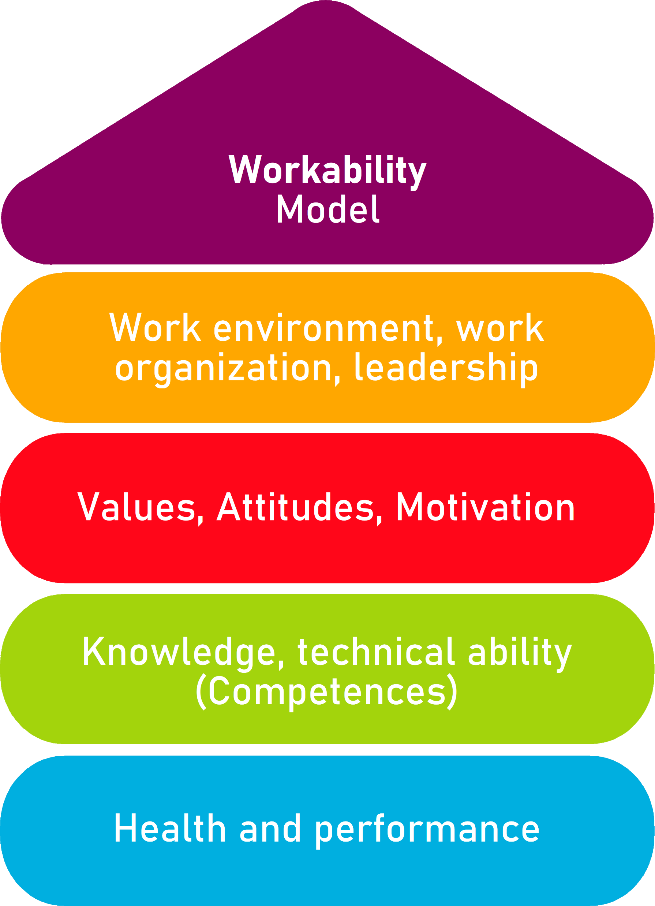 Tool 5B_1Check Workability – Management Description of the ToolMaintaining the workability is an important success factor for companies. Especially due to the extended working life, it is important to maintain and promote the workability at various levels. The workability does not only mean health, but also includes other important aspects in the company such as working conditions, the lived corporate culture and the skills of the employees.The tool is a basic analysis tool to analyze the situation of management and employees about workability. It is a tool that can be used by an external consultant to take the right measures to improve the situation. The recommendations for action show concrete implementation steps to promote the workability or point to a deeper need for analysis. Based on the 20 questions on all floors of the House of Workability according to Prof. Ilmarinen, the tool enables an excellent assessment of the workability capacity of the management and the employees.Tool 5B_1 is the questionnaire for the management. Tool No. 5B_2 is the questionnaire for employees.Target groupExecutives, owners and managing directorsBenefit of the toolThe check workability enables a first introduction to the topic of workability and provides initial indications of the workability of employees and managers in your company.By using this online analysis tool, a very structured presentation of the situation on the net is possible. All results are clearly presented in the form of a "house with the 20 rooms" on the corresponding floors. Here, the results are color-coded and displayed (green- no need for action; blue-medium-term need for action and red-urgent need for action).DurationThe check is an analysis tool and can help to improving your company's success – 20 minutes are well invested here.How to use the toolThe check consists of a total of 4 question areas with 5 questions each on the following topics:Work, organization, leadershipValues, attidudes, motivationQualification and competence, talent managementHealth and performanceAfter the traffic light system, please tick which statements apply to you and your company (green), which partially apply (blue) and which are rather not (red). You can directly see where there is a need for action in your company to improve the workability.The online registration by the management takes place first (tool 5B_1_AKKU_Tool_Check workability - management). After completion, the user (manager) receives an ID number, which is passed on to the employees. With this ID number, employees can then log in to complete the check online (tool 5B_2_AKKU_Tool_Check workability - employees).The following evaluation options are available:Management EvaluationEvaluation of all employeesEvaluation of the entire companyDeviations: Management to employeesAn action plan helps to define the activities and measures that need to be tackled.Source: The tool was developed within the project "AKKU". This project was funded by the Federal Ministry of Labour and Social Affairs (BMAS) as part of the Initiative Neue Qualität der Arbeit (INQA) and was professionally supported by the Federal Institute for Occupational Safety and Health (BAuA), Berlin. Leading project partners were: ZWH Düsseldorf, IST Wuppertal, d-ialogo Wuppertal, IAW (Institute of RWTH Aachen).Organisation of workApplies(no need for action)Partially true(partly required for action)Rather not true(concrete need for action)1. Age structureThe age structure in our company is balanced and there are no particular challenges in this regard.2. Work designThe activities and work processes are designed in such a way that, in principle, employees can be employed until the regular retirement age.3. Working hours and locationI enable my employees to arrange their working hours flexibly (part-time, working time accounts, etc.). Employees can perform their tasks in the company or can work mobile.4. Structures and processesI plan and describe our processes and regularly check them for opportunities for improvement.5. Transparency and competenceIn our company, everyone knows what is expected of them and who has which decision-making powers.Values and settingsApplies(no need for action)Partially true(partly required for action)Rather not true(concrete need for action)6. Leadership and motivationThrough my leadership behavior, I contribute to the motivation and identification of employees with the company.7. Employer attractivenessThe company has a good image in the region and in our industry and is perceived as an attractive employer.8. Working atmosphereOverall, the working atmosphere in the company is very good.9. Identification with the companyEmployees of all areas of work and age groups identify with the company.10. ParticipationI involve the employees in the work planning and design.Qualification and competenceApplies(no need for action)Partially true(partly required for action)Rather not true(concrete need for action)11. Young talent and specialistsI am currently and certainly well in the future in attracting junior staff (trainees) and experienced specialists to our company.12. Employee skillsI know the strengths and weaknesses of our employees and use this knowledge systematically.13. Personnel developmentBased on the constantly changing requirements, existing knowledge and qualifications in the company are systematically further developed.14. Continuing educationThrough appropriate qualification offers, our employees are always up to date with the latest knowledge.15. Knowledge retentionI make sure that even when employees leave, their competencies are retained by the company.Safety and healthApplies(no need for action)Partially true(partly required for action)Rather not true(concrete need for action)16. Occupational health and safetyThe company has binding regulations and instructions regarding occupational safety and health protection.17. Risk assessmentI have carried out a risk assessment (including psychological stress) and identified corresponding risks in the company.18. Occupational safetyThe maintenance (inspection, servicing and repair) of buildings, plants and work equipment in the company is regulated.19. Health situationIn our company, health problems of the employees occur rather rarely.20. Health promotionI have taken measures in the company to avoid stress and illness and to support the health of employees.EvaluationWork organization1.Age structure2.Work design3.Working hours and location4.Structures and processes5.Transparency and competenceValues and settings6.Leadership and motivation7.Employer attractiveness8.Work atmosphere9.Identification with the company10.ParticipationQualification and competence11.Young talent and specialists12.Employee’s skills13.Personnel development14.Continuing education15.Knowledge retentionHealth and performance16.Occupational health and safety17.Risk assessment18.Occupational safety19.Health situation20.Health promotion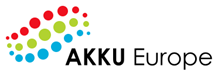 Action planAction planAction planWhat?(What action is being taken?)For what?(Further specification of the measure and definition of goals)Who is responsible?Who supports?In what period will the measure be implemented?What are the costs for the realization?Remarks